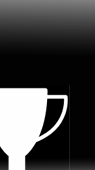 Boccia Can Cup Challenges1: Bench Roll Objective: Deliver a ball along a bench to land on a target. Score: 1 pt  Release the ball 3 pts  Roll to end of the bench  4 pts  Land on the targetScore will be based on your best throw.2: Hoopla Objective: Throw the ball, trying to get it through the hoop and land on a target. Score: 1 pt  Release the ball 2 pts  Go through the hoop 3 pts  Land on the target Score will be based on your best throw.3: Up and Over Objective: Deliver the ball over the bench and into a target. Each ball successfully delivered in a target counts for points. Score: 1 pt  In closest target 2 pts  In nearer target 3 pts  In farthest targetScore will be based on your three best throws (one per target).4: Out of LineObjective: Deliver the ball onto a static ball to send the static ball onto markers. Score: 1 pt  Releasing the ball 2 pts  Touching static ball 3 pts  Knocking ball onto target Score will be based on your best throw.5: Through the Gate Objective: Propel the ball through the two cones to land and stop on the target. Score: 1 pt  Releasing the ball 2 pts  Ball going through gate 3 pts  Landing ball on target Score will be based on your best throw.6: Out of the Circle Objective: Place six balls placed in a hoop. Eject one of the six balls out of the hoop. Score: 1 pt  Releasing the ball 2 pts  Touching ball in hoop 3 pts  Pushing ball out of hoopScore will be based on your best throw.  Earn Bonus Points for:Equipment:  Equipment:  Boccia ballsBench or row of booksHula hoop or circle made of stringTarget (piece of paper, carpet, taped square)Adaptations:Adaptations:Use any style of ball delivery you likeIncrease size of targetUse bean bags or rolled up socks instead of ballsTilt bench downwards to assist ball in rollingProgression:Progression:Change length of bench Use a smaller targetChange angle of deliveryEquipment:Equipment:Boccia balls Target (piece of paper, carpet etc.)Hula hoop or circle made of string,Adaptations:Adaptations:Use any style of ball delivery you likeChange the size of the hoopChange size and distance of targetUse bean bags or rolled up socks instead of ballsRaise/lower the hoopProgression:Progression:Increase distance from seat to benchDecrease size of targetEquipment:Equipment:Boccia balls Bench or row of booksThree targets (pots, buckets or paper plates)Adaptations:Adaptations:Use any style of ball delivery you likeUse lower height buckets with a wider diameter Use bean bags or rolled up socks instead of ballsAdd a height barrier above the benchChange size and distance of targetProgression:Progression:Change distance from seat to bench and Make the target smaller/biggerEquipment:Equipment:Boccia balls Target (piece of paper, carpet)Adaptations:Adaptations:Use any style of ball delivery you likeIncrease size of targetUse bean bags or rolled up socks instead of ballsProgression:Progression:Increase/decrease distance of static ballMake the target smaller/biggerEquipment:Equipment:Boccia ballsTarget (piece of paper, carpet) Two cones, boots, cans or other objectsAdaptations:Adaptations:Use any style of ball delivery you likeWiden the cones Use bean bags or rolled up socks instead of ballsChange angle of conesProgression:Progression:Narrow the cones Increase the distance to targetEquipment:Equipment:Boccia balls Hula hoop or circle made of stringAdaptations:Adaptations:Use any style of ball delivery you likeChange diameter of hoopUse all hard balls in hoop Use bean bags or rolled up socks instead of ballsLay a scarf on the floor instead of a hoopProgression:Progression:Increase number of balls in hoopUse all soft balls in hoopChange diameter of hoopPetsChildrenAdaptationsLevel of difficultyCreativitySubmitting two videos